Urig-bayerischer Start in die Freiluft-Festsaison: Eröffnung der 8. Bad Füssinger Bier-Spezialitäten-Woche am 5. AprilBad Füssing – Bad Füssing feiert den Frühlingsanfang – mit der 8. Bad Füssinger Bier-Spezialitäten-Woche. Die bringt mitten in der Fastenzeit für sieben Tage urbayerisch-zünftige Volksfeststimmung in den beliebtesten Kurort Bayerns. Seit 2012 ist die Bier-Spezialitäten-Woche mit ihrem bunten Unterhaltungsprogramm der beschwingte Start in den bayerischen Volksfest- und den Bad Füssinger Veranstaltungskalender. Der bietet 2019 Einheimischen und Gästen im Laufe des Jahres wieder ein unterhaltsames, informatives und kurzweiliges Programm mit über 2200 Veranstaltungen: von Konzerten bekannter Künstler, Opern, Musicals, Theater bis hin zu Brauchtums- und Volksmusik-abenden.Beste Stimmung, zünftige Unterhaltung, frisch gezapftes Bier und urbayerische Schmankerl sind die Markenzeichen der Bad Füssinger Bier-Spezialitäten-Woche, die jedes Jahr im April Gäste aus ganz Bayern und dem benachbarten Oberösterreich anzieht. Das diesjährige Festival des schäumenden Gerstensafts und der unbeschwerten Unterhaltung zwischen den Thermen beginnt am Freitag, 5 April, mit dem Bier-Festzug: Festgäste und Vereinsabordnungen begleiten die aufwendig geschmückten Brauereigespanne vom Rathaus- zum Kurplatz. Hier eröffnet Bürgermeister Alois Brundobler mit dem Fassanstich die Bierwoche 2019. Erstmals dabei sind in diesem Jahr zwei Brauereien aus dem benachbarten oberösterreichischen Innviertel mit ihren Bierspezialitäten inklusive einem eigenen Festgespann – für wahrlich grenzenlosen bayrisch-österreichischen Biergenuss. Zur Lehrstunde für die Bierkenner wird am Samstag (6.4.) ab 15.00 Uhr auf dem Kurplatz die Verprobung unterschiedlichster Biersorten, begleitet von Musik und Tanz. Beschwingte Unterhaltung bietet der musikalische Frühschoppen zusammen mit Bauernmarkt am Sonntag, 7.4., um 11.00 Uhr auf dem Kurplatz. Seit Jahren ein Highlight im Veranstaltungskalender der Bierwoche: die tägliche (Bier)-Bauchgymnastik - Frühgymnastik speziell für die Bauchmuskulatur jeweils um 8.30 Uhr in der Kurgymnastik-Halle.Durst auf körperliche Aktivitäten und Kultur stillt das weitere Rahmenprogramm: Es reicht von Radltouren mit Brauereibesichtigungen in Oberösterreich (8.4. und 11.4.), zünftiger Blasmusik-Unterhaltung (11.4.), Gelegenheit zum Hopfentanz (9.4.), bis hin zum himmlischen Swing (12.04.) und Besinnlichem: Passionskonzerten in der Christus- und der Hl.-Geist-Kirche (6.4. und  8.4.).Informationen zu gesamten Programm der 8. Bad Füssinger Bier-Spezialitäten-Woche, Ort und Zeitpunkt der einzelnen Veranstaltungen finden Sie im Internet unter www.badfuessing.com und in einem Flyer, der kostenlos im Kur- und GästeService erhältlich ist.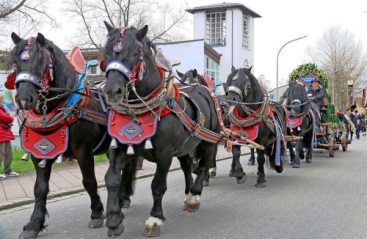 Attraktion beim traditionellen Festumzug zum Auftakt der Bad Füssinger Bier-Spezialitäten-Woche: die aufwendig geschmückten Brauereigespanne.Foto: Kur- & GästeService Bad FüssingHinweis für die Redaktion:Weitere Pressetexte und attraktive Fotos in Druckqualitätfinden Sie im Internet unter: http://badfuessing.newswork.de